BOOK LAUNCH INVITATION- WEBINAR Roundtable Overcoming the Jurisdictional Challenge of the Internet?Friday 26. March 2021 15:00-16:45 Zoom Link https://qmul-ac-uk.zoom.us/webinar/register/WN_x5h-MZSPRyGqUt2NwQAHiATo celebrate the publication of:Julia Hörnle “Internet Jurisdiction: Law & Practice” Oxford University Press 2021https://global.oup.com/academic/product/internet-jurisdiction-law-and-practice-9780198806929?cc=gb&lang=en&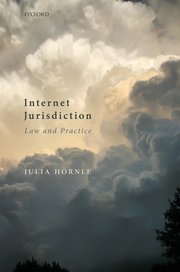 15:00- 15:10 WelcomeProf Julia Hörnle, Queen Mary University of London15:10-16:10 Roundtable PresentationsChair: Prof Daithi Mac Sithigh, Queen’s University BelfastProf Cedric Ryngaert, University of Utrecht“Internet regulation & extraterritorial jurisdiction: does one follow from the other?”“Dr Lorna Gillies, Edinburgh Napier University“Mosaic jurisdiction in privacy, defamation and IP disputes- a differential approach & future outlook for a Brussels Ter Regulation?”Prof Alisdair Gillespie, Lancaster University“Jurisdiction and cybercrime offences: links to territory and substantial measure”16:15-16:45 Discussion